STUDENT FUNDING AWARD EVALUATION RUBRIC**The Student Research Advisory Council will evaluate applications based on the following application rubric.**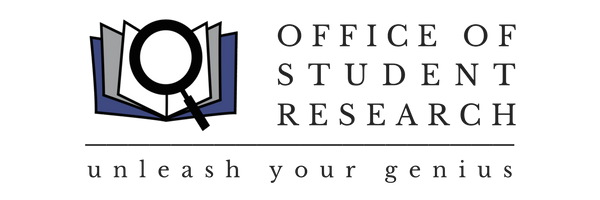 2020-2021 STUDENT FUNDING AWARDFOR RESEARCH AND TRAVELCALL FOR APPLICATIONS—Fall 2020CriteriaExcellentAbove AverageAverageBelow AveragePoorPurpose of project: Clearly explains the purpose of the project, and the methods s/he would use to undertake the project 20161284Background: Clearly explains what others have said about the topic108642Significance: Clearly explains the significance of the project to the field108642Preparation: Clearly explains how courses and experiences have prepared the student to undertake the project 108642Benefits: Clearly explains the benefits the student will receive from undertaking the project108642Rationale and Budget: Presents a complete list of itemized and documented expenses that reflect state guidelines and reasonable expenditures. Provides a descriptive rationale for expenses where necessary.108642Faculty acknowledgement: Confirms that student requests funds for a viable research project, that the student is able to successfully complete the proposed project, and that the faculty mentor has reviewed and confirmed costs and confirmed funding of difference (if applicable).108642